UNIVERSIDAD NACIONAL JOSÉ FAUSTINO SÁNCHEZ CARRIÓN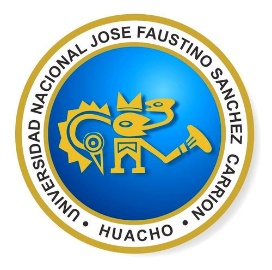 Facultad de Ingeniería Civil Escuela Académico Profesional de Ingeniería CivilULISES ROBERT MARTINEZ CHAFALOTEchafitarm@hotmail.comINFORMACION GENERAL DEL CURSOSUMILLA Y DESCRIPCIÓN DEL CURSO CAPACIDADES AL FINALIZAR EL CURSOINDICADORES DE CAPACIDADES AL FINALIZAR EL CURSODESARROLLO DE LAS UNIDADES DIDÁCTICAS:MATERIALES EDUCATIVOS Y OTROS RECURSOS DIDÁCTICOSLos materiales educativos y recursos didácticos que se utilizaran en el desarrollo del presente curso:Materiales convencionales como Separatas, guías de prácticas y PizarraLap top con conexión a internetMateriales audiovisuales como videosProgramas informáticos (CD u on-line) educativosPresentaciones multimedia, animaciones y simulaciones interactivas.Servicios telemáticos: sitios web, correo electrónico, chats, foros.Uso de plataformas informáticas con fines educativos.EVALUACIÓNLa evaluación que se propone será por Unidad Didáctica y debe responder a la Evidencia de Desempeño, Evidencia de producto y Evidencia de conocimientoNota Final= (PP1 + PP2 + PP3 + PP4)/4 (*)(*) Resolución Consejo Universitario No 130-2015-CU-UNJFSC, Huacho 20de febrero del 2015BIBLIOGRAFIA Y REFERENCIAS WEBUNIDAD DIDACTICA I:CONSTITUCION POLITICA DEL PERU-Edición y Distribución Berrio Edición 2007LEY GENERAL DEL AMBIENTE-MANUALECOLOGÍA DE LA VEGETACIÓN – Jaime Terrado.ECOLOGÍA Y MEDIO AMBIENTE – Rosalino Vázquez CondeECOLOGÍA - Erazo Cárdenas  2014UNIDAD DIDACTICA II:CARLOS CARRERA CARRANZA – Tópicos de Ecología y gestión AmbientalEDUCACIÓN PARA EL DESARROLLO SOSTENBLE – Sector de la Unesco 2012DESARROLLO SOSTENIBLE – Brundthand 2014LIBRO VERDE DE SOSTENIBILIDAD URBANA Y LOCAL – Salvador Rueda 2012 UNIDAD DIDACTICA III:CARLOS CARRERA CARRANZA – Tópicos de Ecología y gestión Ambiental  NORMA INTERNACIONAL ISO 14004-Sistema de Gestión Ambiental.RECURSOS NATURALES Y Y CONTAMINACIÓN AMBIENTAL – Rosa Martínez RuizEXTRACCIÓN DEL RECURSO NATURAL – Juan Luis Dammert  2013UNIDAD DIDACTICA IV:GUILLERMO ESPINOZA – Fundamentos de Evaluación de Impacto Ambiental.   JIMENEZ UGARTE FERNANDOJHONY Y JOHNSON –Evaluación de Impacto Ambiental.DETERIORO Y PRESERVACIÓN DEL AMBIENTEPROYECTO PEDAGOGICO DEL MEDIO AMBIENTE – Ivonne Díaz y Vanessa Pérez.ESCUELA PROFESIONALINGENIERIA CIVILAREABASICACODIGO156CARÁCTEROBLIGATORIOPRE-REQUISITO---------CREDITO03PLAN DE ESTUDIO02SEMESTRE ACADEMICO2018-ICICLOIIDOCENTEMARTINEZ CHAFALOTE ULISES ROBERTPara poder comprender lo que ocurre a nuestro alrededor y saber en cada momento y con exactitud de que estamos hablando, es fundamental que conozcamos un conjunto de términos básicos que se van a emplear en los siguientes módulos. Estos conceptos referidos al medio ambiente están íntimamente relacionados unos con otros.En el desarrollo de esta unidad temática se pretende que los alumnos, distingan los diferentes conceptos y términos que se utilizan habitualmente al referirnos al medio ambiente.Que el alumno comprenda las relaciones existentes entre medio ambiente y el desarrollo económico y social.Basta abrir un periódico, organizar y ejecutar tareas y o ver la televisión para notar que el medio ambiente está de moda. Pero sabemos realmente de que estamos hablando?El medio ambiente es el compendio de valores naturales, sociales y culturales existente en un lugar y un momento determinado, que influyen en la vida material y sicológica del hombre y en el futuro de generaciones venideras.Es decir, no se trata solo del espacio en el que se desarrolla la vida de los seres vivos; abarca, además seres humanos, animales, plantas, objetos, agua, suelo, aire y las relaciones entre ellos, así como elementos tan intangibles como la cultura.No obstante, en estos módulos nos referiremos exclusivamente al componente natural del medio ambiente. Por esta razón, es importante que nos situemos y comprendamos la dimensión real de otro concepto como la ecología.El ser humano es, en teoría, sólo una especie más. Sin embargo, su gran capacidad para explotar los recursos naturales y su dominio, también nuestros residuos y las consecuencias de nuestro desarrollo acaba en él.Al efecto que una determinada acción humana produce en el medio ambiente se le denomina impacto ambiental.La construcción de una presa lleva asociado un importante cambio sobre el hábitat en el que se implanta. Pero no sólo producen impactos las grandes obras. El hecho de levantar una piedra y no dejarla después como estaba destruye el hogar de una gran variedad de seres vivos. El uso de la calefacción o el calor desprendido por los coches provocan un aumento en la temperatura de las ciudades en dos o tres grados respecto a sus alrededores.CAPACIDAD DE LA UNIDAD DIDACTICANOMBRE DE LA UNIDAD DIDACTICASEMANAS UNIDAD ILa ecología es una ciencia que nació en 1869. Se trata de una ciencia que estudia las relaciones que ocurren entre los diferentes seres vivos y el sitio en el que se desarrollan. Se reconoce a la ecología como la ciencia que se encarga del estudio y análisis de los ecosistemas.Fundamentos de Ecología1,2,3,4UNIDADIIE-s un bien o servicio proporcionado por la naturaleza sin alteraciones por parte del ser humano. Desde el punto de la economía los recursos son valiosos para sociedad humana por contribuir a su bienestar y a su desarrollo de manera directa.Recursos Naturales5,6,7,8UNIDADIIIParece ser que la relación del ser humano con la naturaleza no se ha desarrollado de la forma más correcta, esto se ha debido al desconocimiento de las consecuencias negativas en su modo de vivir.El desarrollo sostenible se define como aquel modelo de desarrollo que busca satisfacer las necesidades del presente sin comprometer las satisfacciones de las necesidades de generaciones futuras.Desarrollo Sostenible9, 10, 11 ,12UNIDADIVEl ambiente es un conjunto de todas las cosas vivas que nos rodean. De esta obtenemos agua, comida, combustible y materias primas que sirven para fabricar las cosas que utilizamos diariamente. Conservación del Medio Ambiente13, 14, 15, 16No INDICADORES DE CAPACIDAD AL FINALIZAR EL CURSO1Compara los distintos resultados de las etapas del desarrollo del medio ambiente en el mundo.2Analiza los diferentes factores que inciden en el medio ambiente, basado en la bibliografía validada.3Promueve la utilización adecuada del uso de los recursos naturales para evitar la contaminación ambiental.4Emplea menos recursos contaminantes en el sistema ecológico, a fin de no alterar su desarrollo.5Calcula los diferentes indicadores de contaminación parcial y total del medio ambiente, en base a la bibliografía validada.6Desarrolla programas educativos como parte del proceso de mejora continua, en base a los estudios recomendados por organismos internacionales.7Examina exhaustivamente las actividades que producen la mayor contaminación del medio ambiente.8Identifica las actividades que no generan valor al proceso de buena calidad del medio ambiente.9Idea nueva forma de educación ambiental con la finalidad de evitar la contaminación del medio ambiente.10Participa en la mejora de las condiciones de vida de las personas con la finalidad de mantener la sustentabilidad del medio ambiente para evitar la contaminación.11Implanta nuevos métodos de comportamiento de las personas con la finalidad de conservar la calidad del medio ambiente.12Distingue las actividades responsables del sistema productivo, tomando como base el análisis de la contaminación.13Identifica los elementos que deben asignarse a las personas para disminuir la contaminación del medio ambiente.14Calcula el tiempo estándar del nuevo proceso implementado, de acuerdo a las técnicas determinadas por la empresa.15Discute los resultados de obtenidos después del proceso de capacitación en tiempo estándar y su importancia en la en la conservación del medio ambiente.16Desarrolla las dimensiones de las consecuencias de los daños producidos a consecuencia de la contaminación.17Implanta posturas de trabajos adecuados para evitar las enfermedades de las personas por efecto de la contaminación.18Diseña mesas de trabajos para facilitar el desarrollo adecuado de las nuevas tareas, de acuerdo a la cultura de la persona. 19Examina los factores ambientales que afectan al medio ambiente, basados en los límites internacionales permitidos.20Crea puestos de capacitación para educar a las personas y que permitan el mejor rendimiento del ser humano, en base a los conocimientos teóricos sobre la conservación del medio ambiente.Unidad Didáctica I: Fundamentos de  EcologíaCAPACIDAD DE LA UNIDAD DIDÁCTICA I: Debemos de conocer los conceptos de la ecología y su ecosistema de nuestro Perú, para evitar afectarla con nuestro trabajo.CAPACIDAD DE LA UNIDAD DIDÁCTICA I: Debemos de conocer los conceptos de la ecología y su ecosistema de nuestro Perú, para evitar afectarla con nuestro trabajo.CAPACIDAD DE LA UNIDAD DIDÁCTICA I: Debemos de conocer los conceptos de la ecología y su ecosistema de nuestro Perú, para evitar afectarla con nuestro trabajo.CAPACIDAD DE LA UNIDAD DIDÁCTICA I: Debemos de conocer los conceptos de la ecología y su ecosistema de nuestro Perú, para evitar afectarla con nuestro trabajo.CAPACIDAD DE LA UNIDAD DIDÁCTICA I: Debemos de conocer los conceptos de la ecología y su ecosistema de nuestro Perú, para evitar afectarla con nuestro trabajo.CAPACIDAD DE LA UNIDAD DIDÁCTICA I: Debemos de conocer los conceptos de la ecología y su ecosistema de nuestro Perú, para evitar afectarla con nuestro trabajo.CAPACIDAD DE LA UNIDAD DIDÁCTICA I: Debemos de conocer los conceptos de la ecología y su ecosistema de nuestro Perú, para evitar afectarla con nuestro trabajo.CAPACIDAD DE LA UNIDAD DIDÁCTICA I: Debemos de conocer los conceptos de la ecología y su ecosistema de nuestro Perú, para evitar afectarla con nuestro trabajo.Unidad Didáctica I: Fundamentos de  EcologíaUnidad Didáctica I: Fundamentos de  EcologíaSemanaContenidos Contenidos Contenidos Contenidos Estrategia didácticaIndicadores de logro de la capacidad Indicadores de logro de la capacidad Unidad Didáctica I: Fundamentos de  EcologíaSemanaConceptualProcedimentalProcedimentalActitudinalEstrategia didácticaIndicadores de logro de la capacidad Indicadores de logro de la capacidad Unidad Didáctica I: Fundamentos de  Ecología1Introducción al curso.  2. Constitución Política del Perú. El medio ambiente1-2: Esbozar la importancia del conocimiento de la ecología    en el desarrollo del país y las empresas1-2: Esbozar la importancia del conocimiento de la ecología    en el desarrollo del país y las empresasJustificar la importancia de la ecología.Exposición académica buscando la motivación en los estudiantes.Exposición de videos relacionados a la ecología de nuestro país y ecosistemas.  Presentación de casosCompara los resultados de los estudios de las nuevas aplicaciones de la conservación de la naturaleza de los últimos años, tomando como base los reportes de años anteriores.Compara los resultados de los estudios de las nuevas aplicaciones de la conservación de la naturaleza de los últimos años, tomando como base los reportes de años anteriores.Unidad Didáctica I: Fundamentos de  Ecología23. Introducción a la ecología. 3-4: Comparar los distintos resultados encontrados en otros países.3-4: Comparar los distintos resultados encontrados en otros países.Debatir entre los nuevos equipamientos con los ya utilizados.Exposición académica buscando la motivación en los estudiantes.Exposición de videos relacionados a la ecología de nuestro país y ecosistemas.  Presentación de casosAnaliza los diferentes factores que inciden en la ecología peruana, basado en la bibliografía validada.Analiza los diferentes factores que inciden en la ecología peruana, basado en la bibliografía validada.Unidad Didáctica I: Fundamentos de  Ecología34. La ecología y su aplicación.5-6: Ejecutar la teoría de la conservación del medio ambiente.5-6: Ejecutar la teoría de la conservación del medio ambiente.Justificar dichas teorías.Exposición académica buscando la motivación en los estudiantes.Exposición de videos relacionados a la ecología de nuestro país y ecosistemas.  Presentación de casosPromueve en el trabajo el uso de las normas técnicas emitidas por los órganos competentes.Promueve en el trabajo el uso de las normas técnicas emitidas por los órganos competentes.Unidad Didáctica I: Fundamentos de  Ecología45. La ecología y los ecosistemas.7-10: Identificar los cálculos y diseños de las normas para realizar trabajos ambientales.7-10: Identificar los cálculos y diseños de las normas para realizar trabajos ambientales.Proponer la técnica más adecuada.Exposición académica buscando la motivación en los estudiantes.Exposición de videos relacionados a la ecología de nuestro país y ecosistemas.  Presentación de casosEmplea menos recursos en el sistema ecológico, tomando como base la de modernización planteada por la organización.Calcula los diferentes indicadores de productividad en el sistema.Emplea menos recursos en el sistema ecológico, tomando como base la de modernización planteada por la organización.Calcula los diferentes indicadores de productividad en el sistema.EVALUACIÓN DE LA UNIDAD DIDÁCTICAEVALUACIÓN DE LA UNIDAD DIDÁCTICAEVALUACIÓN DE LA UNIDAD DIDÁCTICAEVALUACIÓN DE LA UNIDAD DIDÁCTICAEVALUACIÓN DE LA UNIDAD DIDÁCTICAEVALUACIÓN DE LA UNIDAD DIDÁCTICAEVALUACIÓN DE LA UNIDAD DIDÁCTICAEVIDENCIA DE CONOCIMIENTOSEVIDENCIA DE CONOCIMIENTOSEVIDENCIA DE PRODUCTOEVIDENCIA DE PRODUCTOEVIDENCIA DE PRODUCTOEVIDENCIA DE PRODUCTOEVIDENCIA DE DESEMPEÑOEvaluación escrita de 30 preguntas, utilizando plataforma para el manejo de saberes de Productividad en la empresa.  Se incluirán en la evaluación por lo menos tres videos. Evaluación escrita de 30 preguntas, utilizando plataforma para el manejo de saberes de Productividad en la empresa.  Se incluirán en la evaluación por lo menos tres videos. Entrega del desarrollo del primer avance del proyecto formativo. Presentará cinco soluciones posibles al problema elegido. Así mismo el estudiante presentara la solución propuesta para resolver el problema.Entrega del desarrollo del primer avance del proyecto formativo. Presentará cinco soluciones posibles al problema elegido. Así mismo el estudiante presentara la solución propuesta para resolver el problema.Entrega del desarrollo del primer avance del proyecto formativo. Presentará cinco soluciones posibles al problema elegido. Así mismo el estudiante presentara la solución propuesta para resolver el problema.Entrega del desarrollo del primer avance del proyecto formativo. Presentará cinco soluciones posibles al problema elegido. Así mismo el estudiante presentara la solución propuesta para resolver el problema.Formula un procedimiento para hacer el mejor planteamiento de las cinco soluciones posibles.Discrimina las soluciones posibles y propone una solución la que permite resolver el problema.Unidad Didáctica II: Recursos NaturalesCAPACIDAD DE LA UNIDAD DIDÁCTICA II: Optimizar el uso de los recursos naturales como son el agua, la tierra, el aire para asegurar la continuidad de la vida humana.CAPACIDAD DE LA UNIDAD DIDÁCTICA II: Optimizar el uso de los recursos naturales como son el agua, la tierra, el aire para asegurar la continuidad de la vida humana.CAPACIDAD DE LA UNIDAD DIDÁCTICA II: Optimizar el uso de los recursos naturales como son el agua, la tierra, el aire para asegurar la continuidad de la vida humana.CAPACIDAD DE LA UNIDAD DIDÁCTICA II: Optimizar el uso de los recursos naturales como son el agua, la tierra, el aire para asegurar la continuidad de la vida humana.CAPACIDAD DE LA UNIDAD DIDÁCTICA II: Optimizar el uso de los recursos naturales como son el agua, la tierra, el aire para asegurar la continuidad de la vida humana.CAPACIDAD DE LA UNIDAD DIDÁCTICA II: Optimizar el uso de los recursos naturales como son el agua, la tierra, el aire para asegurar la continuidad de la vida humana.CAPACIDAD DE LA UNIDAD DIDÁCTICA II: Optimizar el uso de los recursos naturales como son el agua, la tierra, el aire para asegurar la continuidad de la vida humana.CAPACIDAD DE LA UNIDAD DIDÁCTICA II: Optimizar el uso de los recursos naturales como son el agua, la tierra, el aire para asegurar la continuidad de la vida humana.Unidad Didáctica II: Recursos NaturalesUnidad Didáctica II: Recursos NaturalesSemanaContenidos Contenidos Contenidos Contenidos Estrategia didácticaEstrategia didácticaIndicadores de logro de la capacidad Unidad Didáctica II: Recursos NaturalesSemanaConceptualProcedimentalProcedimentalActitudinalEstrategia didácticaEstrategia didácticaIndicadores de logro de la capacidad Unidad Didáctica II: Recursos Naturales5 La ecología y los sistemas Urbanos  1-2: Ejecutar la teoría para la selección de los sistemas urbanos de conservación de los recursos naturales.1-2: Ejecutar la teoría para la selección de los sistemas urbanos de conservación de los recursos naturales.Justificar la teoría de la selección de los recursos naturales.Exposición académica buscando la motivación en los estudiantes.Exposición de videos de empresas productivas.Presentación de casos.Aprendizaje basado en problemasExposición académica buscando la motivación en los estudiantes.Exposición de videos de empresas productivas.Presentación de casos.Aprendizaje basado en problemasExamina exhaustivamente las actividades de un proceso de selección, tomando como base el desarrollo urbano.Unidad Didáctica II: Recursos Naturales62. Código del medio ambiente y Recursos naturales del Perú.3-5: Identificar las técnicas de selección dentro del código del medio ambiente.3-5: Identificar las técnicas de selección dentro del código del medio ambiente.Proponer la técnica más adecuada para la selección de los materiales contaminantes.Exposición académica buscando la motivación en los estudiantes.Exposición de videos de empresas productivas.Presentación de casos.Aprendizaje basado en problemasExposición académica buscando la motivación en los estudiantes.Exposición de videos de empresas productivas.Presentación de casos.Aprendizaje basado en problemasIdentifica las actividades que no generen modificación desarrollo urbano.Unidad Didáctica II: Recursos Naturales73. Ecosistemas en el Perú.6-9: Identificar la selección     adecuado para el ecosistema.6-9: Identificar la selección     adecuado para el ecosistema.Usar el diagrama de proceso más adecuado para el sistema.Exposición académica buscando la motivación en los estudiantes.Exposición de videos de empresas productivas.Presentación de casos.Aprendizaje basado en problemasExposición académica buscando la motivación en los estudiantes.Exposición de videos de empresas productivas.Presentación de casos.Aprendizaje basado en problemasParticipa en la mejora de métodos de trabajos más eficientes y eficaces, tomando como base nuevos estudios actualizados.Unidad Didáctica II: Recursos Naturales84. Ecosistemas desorden y equilibrio.10: Discutir la calidad de los ecosistemas su desorden y equilibrio. 10: Discutir la calidad de los ecosistemas su desorden y equilibrio. Justificar la importancia del desorden y equilibrio ecológico.Exposición académica buscando la motivación en los estudiantes.Exposición de videos de empresas productivas.Presentación de casos.Aprendizaje basado en problemasExposición académica buscando la motivación en los estudiantes.Exposición de videos de empresas productivas.Presentación de casos.Aprendizaje basado en problemasIdea nueva forma de diseño o desarrollo urbano a fin de no modificar su ecología.Unidad Didáctica II: Recursos NaturalesEVALUACIÓN DE LA UNIDAD DIDÁCTICAEVALUACIÓN DE LA UNIDAD DIDÁCTICAEVALUACIÓN DE LA UNIDAD DIDÁCTICAEVALUACIÓN DE LA UNIDAD DIDÁCTICAEVALUACIÓN DE LA UNIDAD DIDÁCTICAEVALUACIÓN DE LA UNIDAD DIDÁCTICAEVALUACIÓN DE LA UNIDAD DIDÁCTICAUnidad Didáctica II: Recursos NaturalesEVIDENCIA DE CONOCIMIENTOSEVIDENCIA DE CONOCIMIENTOSEVIDENCIA DE PRODUCTOEVIDENCIA DE PRODUCTOEVIDENCIA DE PRODUCTOEVIDENCIA DE DESEMPEÑOEVIDENCIA DE DESEMPEÑOUnidad Didáctica II: Recursos NaturalesEvaluación escrita de 30 preguntas, utilizando plataforma para el manejo de saberes de Estudio de los recursos naturales.  Se incluirán en la evaluación por lo menos tres videos. Evaluación escrita de 30 preguntas, utilizando plataforma para el manejo de saberes de Estudio de los recursos naturales.  Se incluirán en la evaluación por lo menos tres videos. Entrega del desarrollo del segundo avance del proyecto formativo. Presentará una descripción del producto y/o servicio propuesto, para operativizar la solución del problema. En esta descripción los detalles como recursos, actividades secundarias que permitan operativizar esta solución del problema.Entrega del desarrollo del segundo avance del proyecto formativo. Presentará una descripción del producto y/o servicio propuesto, para operativizar la solución del problema. En esta descripción los detalles como recursos, actividades secundarias que permitan operativizar esta solución del problema.Entrega del desarrollo del segundo avance del proyecto formativo. Presentará una descripción del producto y/o servicio propuesto, para operativizar la solución del problema. En esta descripción los detalles como recursos, actividades secundarias que permitan operativizar esta solución del problema.Formula la descripción del producto en donde contempla, recursos, tiempo y procedimiento para la operativizacion del problema.Formula la descripción del producto en donde contempla, recursos, tiempo y procedimiento para la operativizacion del problema.  Unidad Didáctica III: Desarrollo SostenibleCAPACIDAD DE LA UNIDAD DIDÁCTICA III: La relación del ser humano con la naturaleza no se ha desarrollado de la forma más correcta En gran medida, esto se ha debido al desconocimiento de las consecuencias negativas en su modo de vivir. El desarrollo sostenible es el modo de desarrollo que busca satisfacer del presente sin comprometer la satisfacción de las necesidades de generaciones futuras.CAPACIDAD DE LA UNIDAD DIDÁCTICA III: La relación del ser humano con la naturaleza no se ha desarrollado de la forma más correcta En gran medida, esto se ha debido al desconocimiento de las consecuencias negativas en su modo de vivir. El desarrollo sostenible es el modo de desarrollo que busca satisfacer del presente sin comprometer la satisfacción de las necesidades de generaciones futuras.CAPACIDAD DE LA UNIDAD DIDÁCTICA III: La relación del ser humano con la naturaleza no se ha desarrollado de la forma más correcta En gran medida, esto se ha debido al desconocimiento de las consecuencias negativas en su modo de vivir. El desarrollo sostenible es el modo de desarrollo que busca satisfacer del presente sin comprometer la satisfacción de las necesidades de generaciones futuras.CAPACIDAD DE LA UNIDAD DIDÁCTICA III: La relación del ser humano con la naturaleza no se ha desarrollado de la forma más correcta En gran medida, esto se ha debido al desconocimiento de las consecuencias negativas en su modo de vivir. El desarrollo sostenible es el modo de desarrollo que busca satisfacer del presente sin comprometer la satisfacción de las necesidades de generaciones futuras.CAPACIDAD DE LA UNIDAD DIDÁCTICA III: La relación del ser humano con la naturaleza no se ha desarrollado de la forma más correcta En gran medida, esto se ha debido al desconocimiento de las consecuencias negativas en su modo de vivir. El desarrollo sostenible es el modo de desarrollo que busca satisfacer del presente sin comprometer la satisfacción de las necesidades de generaciones futuras.CAPACIDAD DE LA UNIDAD DIDÁCTICA III: La relación del ser humano con la naturaleza no se ha desarrollado de la forma más correcta En gran medida, esto se ha debido al desconocimiento de las consecuencias negativas en su modo de vivir. El desarrollo sostenible es el modo de desarrollo que busca satisfacer del presente sin comprometer la satisfacción de las necesidades de generaciones futuras.CAPACIDAD DE LA UNIDAD DIDÁCTICA III: La relación del ser humano con la naturaleza no se ha desarrollado de la forma más correcta En gran medida, esto se ha debido al desconocimiento de las consecuencias negativas en su modo de vivir. El desarrollo sostenible es el modo de desarrollo que busca satisfacer del presente sin comprometer la satisfacción de las necesidades de generaciones futuras.CAPACIDAD DE LA UNIDAD DIDÁCTICA III: La relación del ser humano con la naturaleza no se ha desarrollado de la forma más correcta En gran medida, esto se ha debido al desconocimiento de las consecuencias negativas en su modo de vivir. El desarrollo sostenible es el modo de desarrollo que busca satisfacer del presente sin comprometer la satisfacción de las necesidades de generaciones futuras.CAPACIDAD DE LA UNIDAD DIDÁCTICA III: La relación del ser humano con la naturaleza no se ha desarrollado de la forma más correcta En gran medida, esto se ha debido al desconocimiento de las consecuencias negativas en su modo de vivir. El desarrollo sostenible es el modo de desarrollo que busca satisfacer del presente sin comprometer la satisfacción de las necesidades de generaciones futuras.CAPACIDAD DE LA UNIDAD DIDÁCTICA III: La relación del ser humano con la naturaleza no se ha desarrollado de la forma más correcta En gran medida, esto se ha debido al desconocimiento de las consecuencias negativas en su modo de vivir. El desarrollo sostenible es el modo de desarrollo que busca satisfacer del presente sin comprometer la satisfacción de las necesidades de generaciones futuras.CAPACIDAD DE LA UNIDAD DIDÁCTICA III: La relación del ser humano con la naturaleza no se ha desarrollado de la forma más correcta En gran medida, esto se ha debido al desconocimiento de las consecuencias negativas en su modo de vivir. El desarrollo sostenible es el modo de desarrollo que busca satisfacer del presente sin comprometer la satisfacción de las necesidades de generaciones futuras.CAPACIDAD DE LA UNIDAD DIDÁCTICA III: La relación del ser humano con la naturaleza no se ha desarrollado de la forma más correcta En gran medida, esto se ha debido al desconocimiento de las consecuencias negativas en su modo de vivir. El desarrollo sostenible es el modo de desarrollo que busca satisfacer del presente sin comprometer la satisfacción de las necesidades de generaciones futuras.CAPACIDAD DE LA UNIDAD DIDÁCTICA III: La relación del ser humano con la naturaleza no se ha desarrollado de la forma más correcta En gran medida, esto se ha debido al desconocimiento de las consecuencias negativas en su modo de vivir. El desarrollo sostenible es el modo de desarrollo que busca satisfacer del presente sin comprometer la satisfacción de las necesidades de generaciones futuras.CAPACIDAD DE LA UNIDAD DIDÁCTICA III: La relación del ser humano con la naturaleza no se ha desarrollado de la forma más correcta En gran medida, esto se ha debido al desconocimiento de las consecuencias negativas en su modo de vivir. El desarrollo sostenible es el modo de desarrollo que busca satisfacer del presente sin comprometer la satisfacción de las necesidades de generaciones futuras.CAPACIDAD DE LA UNIDAD DIDÁCTICA III: La relación del ser humano con la naturaleza no se ha desarrollado de la forma más correcta En gran medida, esto se ha debido al desconocimiento de las consecuencias negativas en su modo de vivir. El desarrollo sostenible es el modo de desarrollo que busca satisfacer del presente sin comprometer la satisfacción de las necesidades de generaciones futuras.  Unidad Didáctica III: Desarrollo Sostenible  Unidad Didáctica III: Desarrollo SostenibleSemanaSemanaSemanaContenidos Contenidos Contenidos Contenidos Contenidos Contenidos Contenidos Contenidos Estrategia didácticaEstrategia didácticaEstrategia didácticaIndicadores de logro de la capacidad   Unidad Didáctica III: Desarrollo SostenibleSemanaSemanaSemanaConceptualConceptualProcedimentalProcedimentalProcedimentalProcedimentalActitudinalActitudinalEstrategia didácticaEstrategia didácticaEstrategia didácticaIndicadores de logro de la capacidad   Unidad Didáctica III: Desarrollo Sostenible999Definición de Desarrollo SostenibleDefinición de Desarrollo Sostenible1-2: Comparar las técnicas de estudio para evitar los desgastes del medio ambiente y hacerlos sustentables1-2: Comparar las técnicas de estudio para evitar los desgastes del medio ambiente y hacerlos sustentables1-2: Comparar las técnicas de estudio para evitar los desgastes del medio ambiente y hacerlos sustentables1-2: Comparar las técnicas de estudio para evitar los desgastes del medio ambiente y hacerlos sustentablesApreciar las técnicas de estudio para evitar la contaminación buscando la sustentabilidad.Apreciar las técnicas de estudio para evitar la contaminación buscando la sustentabilidad.Exposición académica buscando la motivación en los estudiantes.Exposición de videos desarrollados por los estudiantes.Presentación de casos.Aprendizaje basado en problemasExposición académica buscando la motivación en los estudiantes.Exposición de videos desarrollados por los estudiantes.Presentación de casos.Aprendizaje basado en problemasExposición académica buscando la motivación en los estudiantes.Exposición de videos desarrollados por los estudiantes.Presentación de casos.Aprendizaje basado en problemasDistingue la operacionabilidad del sistema productivo, tomando como base el análisis de los sistemas ecológicos.  Unidad Didáctica III: Desarrollo Sostenible1010102.- Desarrollo Sostenible.2.- Desarrollo Sostenible.3: Obtener el tiempo estándar de un proceso productivo3: Obtener el tiempo estándar de un proceso productivo3: Obtener el tiempo estándar de un proceso productivo3: Obtener el tiempo estándar de un proceso productivoEstablecer el tiempo estándar de un proceso productivo.Establecer el tiempo estándar de un proceso productivo.Exposición académica buscando la motivación en los estudiantes.Exposición de videos desarrollados por los estudiantes.Presentación de casos.Aprendizaje basado en problemasExposición académica buscando la motivación en los estudiantes.Exposición de videos desarrollados por los estudiantes.Presentación de casos.Aprendizaje basado en problemasExposición académica buscando la motivación en los estudiantes.Exposición de videos desarrollados por los estudiantes.Presentación de casos.Aprendizaje basado en problemasIdentifica los suplementos que deben asignarse a las personas para disminuir la escases de productos  Unidad Didáctica III: Desarrollo Sostenible1111113. Educación Ambiental para el desarrollo sostenible 3. Educación Ambiental para el desarrollo sostenible 4: Diseñar el procedimiento más adecuado para hacer un buen desarrollo sostenible de nuestro medio ambiente.4: Diseñar el procedimiento más adecuado para hacer un buen desarrollo sostenible de nuestro medio ambiente.4: Diseñar el procedimiento más adecuado para hacer un buen desarrollo sostenible de nuestro medio ambiente.4: Diseñar el procedimiento más adecuado para hacer un buen desarrollo sostenible de nuestro medio ambiente.Establecer el mejor procedimiento para hacer un muestreo de los medios naturales.Establecer el mejor procedimiento para hacer un muestreo de los medios naturales.Exposición académica buscando la motivación en los estudiantes.Exposición de videos desarrollados por los estudiantes.Presentación de casos.Aprendizaje basado en problemasExposición académica buscando la motivación en los estudiantes.Exposición de videos desarrollados por los estudiantes.Presentación de casos.Aprendizaje basado en problemasExposición académica buscando la motivación en los estudiantes.Exposición de videos desarrollados por los estudiantes.Presentación de casos.Aprendizaje basado en problemasCalcula el tiempo del nuevo proceso implementado, de acuerdo a las técnicas determinadas por otros organismos internacionales.  Unidad Didáctica III: Desarrollo Sostenible1212124. Desarrollo sostenible en América Latina. 4. Desarrollo sostenible en América Latina. 5: Juzgar la importancia de la sostenibilidad de nuestros recursos naturales.5: Juzgar la importancia de la sostenibilidad de nuestros recursos naturales.5: Juzgar la importancia de la sostenibilidad de nuestros recursos naturales.5: Juzgar la importancia de la sostenibilidad de nuestros recursos naturales.Usar de la mejor manera los indicadores de sostenibilidad.Usar de la mejor manera los indicadores de sostenibilidad.Exposición académica buscando la motivación en los estudiantes.Exposición de videos desarrollados por los estudiantes.Presentación de casos.Aprendizaje basado en problemasExposición académica buscando la motivación en los estudiantes.Exposición de videos desarrollados por los estudiantes.Presentación de casos.Aprendizaje basado en problemasExposición académica buscando la motivación en los estudiantes.Exposición de videos desarrollados por los estudiantes.Presentación de casos.Aprendizaje basado en problemasDiscute los resultados de tiempo y su importancia en la sociedad, en base a los tiempos anteriores y al incremento de la productividad de los recursos naturales.EVALUACIÓN DE LA UNIDAD DIDÁCTICAEVALUACIÓN DE LA UNIDAD DIDÁCTICAEVALUACIÓN DE LA UNIDAD DIDÁCTICAEVALUACIÓN DE LA UNIDAD DIDÁCTICAEVALUACIÓN DE LA UNIDAD DIDÁCTICAEVALUACIÓN DE LA UNIDAD DIDÁCTICAEVALUACIÓN DE LA UNIDAD DIDÁCTICAEVALUACIÓN DE LA UNIDAD DIDÁCTICAEVALUACIÓN DE LA UNIDAD DIDÁCTICAEVALUACIÓN DE LA UNIDAD DIDÁCTICAEVALUACIÓN DE LA UNIDAD DIDÁCTICAEVALUACIÓN DE LA UNIDAD DIDÁCTICAEVIDENCIA DE CONOC IMIENTOEVIDENCIA DE CONOC IMIENTOEVIDENCIA DE CONOC IMIENTOEVIDENCIA DE CONOC IMIENTOEVIDENCIA DE PRODUCTOEVIDENCIA DE PRODUCTOEVIDENCIA DE PRODUCTOEVIDENCIA DE PRODUCTOEVIDENCIA DE PRODUCTOEVIDENCIA DE DESEMPEÑOEVIDENCIA DE DESEMPEÑOEVIDENCIA DE DESEMPEÑOEvaluación escrita de 30 preguntas, utilizando plataforma para el manejo de saberes de Estudio de tiempos.  Se incluirán en la evaluación por lo menos tres videos. Evaluación escrita de 30 preguntas, utilizando plataforma para el manejo de saberes de Estudio de tiempos.  Se incluirán en la evaluación por lo menos tres videos. Evaluación escrita de 30 preguntas, utilizando plataforma para el manejo de saberes de Estudio de tiempos.  Se incluirán en la evaluación por lo menos tres videos. Evaluación escrita de 30 preguntas, utilizando plataforma para el manejo de saberes de Estudio de tiempos.  Se incluirán en la evaluación por lo menos tres videos. Entrega del desarrollo del tercer avance del proyecto formativo. Presentará el planeamiento operativo para dar solución al problema. En él debe incluir las etapas en las cuales se desarrollara y las actividades operativas para cada etapa.Entrega del desarrollo del tercer avance del proyecto formativo. Presentará el planeamiento operativo para dar solución al problema. En él debe incluir las etapas en las cuales se desarrollara y las actividades operativas para cada etapa.Entrega del desarrollo del tercer avance del proyecto formativo. Presentará el planeamiento operativo para dar solución al problema. En él debe incluir las etapas en las cuales se desarrollara y las actividades operativas para cada etapa.Entrega del desarrollo del tercer avance del proyecto formativo. Presentará el planeamiento operativo para dar solución al problema. En él debe incluir las etapas en las cuales se desarrollara y las actividades operativas para cada etapa.Entrega del desarrollo del tercer avance del proyecto formativo. Presentará el planeamiento operativo para dar solución al problema. En él debe incluir las etapas en las cuales se desarrollara y las actividades operativas para cada etapa.Formula las etapas que contiene el planeamiento operativo para dar solución al problema. Propone un procedimiento para identificar la primera etapa y así sucesivamente hasta llegar a ultima la que permite dar solución al problema. Defiende sus propuestas planteadas.Formula las etapas que contiene el planeamiento operativo para dar solución al problema. Propone un procedimiento para identificar la primera etapa y así sucesivamente hasta llegar a ultima la que permite dar solución al problema. Defiende sus propuestas planteadas.Formula las etapas que contiene el planeamiento operativo para dar solución al problema. Propone un procedimiento para identificar la primera etapa y así sucesivamente hasta llegar a ultima la que permite dar solución al problema. Defiende sus propuestas planteadas.Unidad Didáctica IV:  Conservación del medio AmbienteUnidad Didáctica IV:  Conservación del medio AmbienteCAPACIDAD DE LA UNIDAD DIDÁCTICA IV: Ante la necesidad de contar con  la conservación del medio ambientes en el mundo se han determinado normas legislativas y procedimientos penales establecidos en la constitución, que permitan eliminar actividades peligrosas que afecten la vida humana.CAPACIDAD DE LA UNIDAD DIDÁCTICA IV: Ante la necesidad de contar con  la conservación del medio ambientes en el mundo se han determinado normas legislativas y procedimientos penales establecidos en la constitución, que permitan eliminar actividades peligrosas que afecten la vida humana.CAPACIDAD DE LA UNIDAD DIDÁCTICA IV: Ante la necesidad de contar con  la conservación del medio ambientes en el mundo se han determinado normas legislativas y procedimientos penales establecidos en la constitución, que permitan eliminar actividades peligrosas que afecten la vida humana.CAPACIDAD DE LA UNIDAD DIDÁCTICA IV: Ante la necesidad de contar con  la conservación del medio ambientes en el mundo se han determinado normas legislativas y procedimientos penales establecidos en la constitución, que permitan eliminar actividades peligrosas que afecten la vida humana.CAPACIDAD DE LA UNIDAD DIDÁCTICA IV: Ante la necesidad de contar con  la conservación del medio ambientes en el mundo se han determinado normas legislativas y procedimientos penales establecidos en la constitución, que permitan eliminar actividades peligrosas que afecten la vida humana.CAPACIDAD DE LA UNIDAD DIDÁCTICA IV: Ante la necesidad de contar con  la conservación del medio ambientes en el mundo se han determinado normas legislativas y procedimientos penales establecidos en la constitución, que permitan eliminar actividades peligrosas que afecten la vida humana.CAPACIDAD DE LA UNIDAD DIDÁCTICA IV: Ante la necesidad de contar con  la conservación del medio ambientes en el mundo se han determinado normas legislativas y procedimientos penales establecidos en la constitución, que permitan eliminar actividades peligrosas que afecten la vida humana.CAPACIDAD DE LA UNIDAD DIDÁCTICA IV: Ante la necesidad de contar con  la conservación del medio ambientes en el mundo se han determinado normas legislativas y procedimientos penales establecidos en la constitución, que permitan eliminar actividades peligrosas que afecten la vida humana.CAPACIDAD DE LA UNIDAD DIDÁCTICA IV: Ante la necesidad de contar con  la conservación del medio ambientes en el mundo se han determinado normas legislativas y procedimientos penales establecidos en la constitución, que permitan eliminar actividades peligrosas que afecten la vida humana.CAPACIDAD DE LA UNIDAD DIDÁCTICA IV: Ante la necesidad de contar con  la conservación del medio ambientes en el mundo se han determinado normas legislativas y procedimientos penales establecidos en la constitución, que permitan eliminar actividades peligrosas que afecten la vida humana.CAPACIDAD DE LA UNIDAD DIDÁCTICA IV: Ante la necesidad de contar con  la conservación del medio ambientes en el mundo se han determinado normas legislativas y procedimientos penales establecidos en la constitución, que permitan eliminar actividades peligrosas que afecten la vida humana.CAPACIDAD DE LA UNIDAD DIDÁCTICA IV: Ante la necesidad de contar con  la conservación del medio ambientes en el mundo se han determinado normas legislativas y procedimientos penales establecidos en la constitución, que permitan eliminar actividades peligrosas que afecten la vida humana.CAPACIDAD DE LA UNIDAD DIDÁCTICA IV: Ante la necesidad de contar con  la conservación del medio ambientes en el mundo se han determinado normas legislativas y procedimientos penales establecidos en la constitución, que permitan eliminar actividades peligrosas que afecten la vida humana.CAPACIDAD DE LA UNIDAD DIDÁCTICA IV: Ante la necesidad de contar con  la conservación del medio ambientes en el mundo se han determinado normas legislativas y procedimientos penales establecidos en la constitución, que permitan eliminar actividades peligrosas que afecten la vida humana.CAPACIDAD DE LA UNIDAD DIDÁCTICA IV: Ante la necesidad de contar con  la conservación del medio ambientes en el mundo se han determinado normas legislativas y procedimientos penales establecidos en la constitución, que permitan eliminar actividades peligrosas que afecten la vida humana.Unidad Didáctica IV:  Conservación del medio AmbienteUnidad Didáctica IV:  Conservación del medio AmbienteUnidad Didáctica IV:  Conservación del medio AmbienteUnidad Didáctica IV:  Conservación del medio AmbienteSemanaContenidos Contenidos Contenidos Contenidos Contenidos Contenidos Contenidos Contenidos Estrategia didácticaEstrategia didácticaEstrategia didácticaIndicadores de logro de la capacidad Indicadores de logro de la capacidad Indicadores de logro de la capacidad Unidad Didáctica IV:  Conservación del medio AmbienteUnidad Didáctica IV:  Conservación del medio AmbienteSemanaConceptualConceptualProcedimentalProcedimentalProcedimentalProcedimentalActitudinalActitudinalEstrategia didácticaEstrategia didácticaEstrategia didácticaIndicadores de logro de la capacidad Indicadores de logro de la capacidad Indicadores de logro de la capacidad Unidad Didáctica IV:  Conservación del medio AmbienteUnidad Didáctica IV:  Conservación del medio Ambiente13Legislación Ambiental y Derecho Ambiental.Legislación Ambiental y Derecho Ambiental.1-3: Diseñar las dimensiones esenciales de una legislación adecuada a nuestro sistema.1-3: Diseñar las dimensiones esenciales de una legislación adecuada a nuestro sistema.1-3: Diseñar las dimensiones esenciales de una legislación adecuada a nuestro sistema.1-3: Diseñar las dimensiones esenciales de una legislación adecuada a nuestro sistema.Establecer las dimensiones esenciales de la legislación.Establecer las dimensiones esenciales de la legislación.Exposición académica buscando la motivación en los estudiantes.Exposición de videos sobre modelos de trabajos empresariales.Presentación de casos.Aprendizaje basado en problemasExposición académica buscando la motivación en los estudiantes.Exposición de videos sobre modelos de trabajos empresariales.Presentación de casos.Aprendizaje basado en problemasExposición académica buscando la motivación en los estudiantes.Exposición de videos sobre modelos de trabajos empresariales.Presentación de casos.Aprendizaje basado en problemasDesarrolla las dimensiones de la legislación, tomando como base la constitución política del Perú.Desarrolla las dimensiones de la legislación, tomando como base la constitución política del Perú.Desarrolla las dimensiones de la legislación, tomando como base la constitución política del Perú.Unidad Didáctica IV:  Conservación del medio AmbienteUnidad Didáctica IV:  Conservación del medio Ambiente142. Coeficiente en la Construcción.2. Coeficiente en la Construcción.4-5: Identificar los coeficientes y criterios en la aplicación correcta de la construcción.4-5: Identificar los coeficientes y criterios en la aplicación correcta de la construcción.4-5: Identificar los coeficientes y criterios en la aplicación correcta de la construcción.4-5: Identificar los coeficientes y criterios en la aplicación correcta de la construcción.Proponer los criterios de una postura correcta en la construcción.Proponer los criterios de una postura correcta en la construcción.Exposición académica buscando la motivación en los estudiantes.Exposición de videos sobre modelos de trabajos empresariales.Presentación de casos.Aprendizaje basado en problemasExposición académica buscando la motivación en los estudiantes.Exposición de videos sobre modelos de trabajos empresariales.Presentación de casos.Aprendizaje basado en problemasExposición académica buscando la motivación en los estudiantes.Exposición de videos sobre modelos de trabajos empresariales.Presentación de casos.Aprendizaje basado en problemasImplanta posturas de trabajos adecuados en la construcción para evitar la contaminación, tomando el equipamiento básico de los criterios internacionales.Implanta posturas de trabajos adecuados en la construcción para evitar la contaminación, tomando el equipamiento básico de los criterios internacionales.Implanta posturas de trabajos adecuados en la construcción para evitar la contaminación, tomando el equipamiento básico de los criterios internacionales.Unidad Didáctica IV:  Conservación del medio AmbienteUnidad Didáctica IV:  Conservación del medio Ambiente153. Estudio de Impacto Ambiental.3. Estudio de Impacto Ambiental.6-7: Juzgar las dimensiones de los elementos físicos, químicos y arquitectónicos en el impacto ambiental.6-7: Juzgar las dimensiones de los elementos físicos, químicos y arquitectónicos en el impacto ambiental.6-7: Juzgar las dimensiones de los elementos físicos, químicos y arquitectónicos en el impacto ambiental.6-7: Juzgar las dimensiones de los elementos físicos, químicos y arquitectónicos en el impacto ambiental.Discutir las dimensiones de los elementos físicos i químicos que componen el impacto ambiental.Discutir las dimensiones de los elementos físicos i químicos que componen el impacto ambiental.Exposición académica buscando la motivación en los estudiantes.Exposición de videos sobre modelos de trabajos empresariales.Presentación de casos.Aprendizaje basado en problemasExposición académica buscando la motivación en los estudiantes.Exposición de videos sobre modelos de trabajos empresariales.Presentación de casos.Aprendizaje basado en problemasExposición académica buscando la motivación en los estudiantes.Exposición de videos sobre modelos de trabajos empresariales.Presentación de casos.Aprendizaje basado en problemasDiseña mesas de trabajos para facilitar el desarrollo adecuado de la tarea, de acuerdo al impacto ambiental. Diseña mesas de trabajos para facilitar el desarrollo adecuado de la tarea, de acuerdo al impacto ambiental. Diseña mesas de trabajos para facilitar el desarrollo adecuado de la tarea, de acuerdo al impacto ambiental. Unidad Didáctica IV:  Conservación del medio AmbienteUnidad Didáctica IV:  Conservación del medio Ambiente164. Plan de Manejo Ambiental. 5. Plan de Manejo de residuos sólidos 6. Plan de contingencia.4. Plan de Manejo Ambiental. 5. Plan de Manejo de residuos sólidos 6. Plan de contingencia.8-10: Identificar cuáles son las condiciones del trabajo que afectan al impacto ambiental para su plan de manejo.8-10: Identificar cuáles son las condiciones del trabajo que afectan al impacto ambiental para su plan de manejo.8-10: Identificar cuáles son las condiciones del trabajo que afectan al impacto ambiental para su plan de manejo.8-10: Identificar cuáles son las condiciones del trabajo que afectan al impacto ambiental para su plan de manejo.Establecer cuáles son las condiciones del trabajo que afectan al plan de manejo ambiental.Establecer cuáles son las condiciones del trabajo que afectan al plan de manejo ambiental.Exposición académica buscando la motivación en los estudiantes.Exposición de videos sobre modelos de trabajos empresariales.Presentación de casos.Aprendizaje basado en problemasExposición académica buscando la motivación en los estudiantes.Exposición de videos sobre modelos de trabajos empresariales.Presentación de casos.Aprendizaje basado en problemasExposición académica buscando la motivación en los estudiantes.Exposición de videos sobre modelos de trabajos empresariales.Presentación de casos.Aprendizaje basado en problemasExamina los factores ambientales que afectan al puesto de trabajo, basados en los límites internacionales permitidos.Crea las condiciones que permitan el mejor rendimiento del trabajador, en base a la característica de los planes de manejo y a los planes de contingencia.Examina los factores ambientales que afectan al puesto de trabajo, basados en los límites internacionales permitidos.Crea las condiciones que permitan el mejor rendimiento del trabajador, en base a la característica de los planes de manejo y a los planes de contingencia.Examina los factores ambientales que afectan al puesto de trabajo, basados en los límites internacionales permitidos.Crea las condiciones que permitan el mejor rendimiento del trabajador, en base a la característica de los planes de manejo y a los planes de contingencia.EVALUACIÓN DE LA UNIDAD DIDÁCTICAEVALUACIÓN DE LA UNIDAD DIDÁCTICAEVALUACIÓN DE LA UNIDAD DIDÁCTICAEVALUACIÓN DE LA UNIDAD DIDÁCTICAEVALUACIÓN DE LA UNIDAD DIDÁCTICAEVALUACIÓN DE LA UNIDAD DIDÁCTICAEVALUACIÓN DE LA UNIDAD DIDÁCTICAEVALUACIÓN DE LA UNIDAD DIDÁCTICAEVALUACIÓN DE LA UNIDAD DIDÁCTICAEVALUACIÓN DE LA UNIDAD DIDÁCTICAEVALUACIÓN DE LA UNIDAD DIDÁCTICAEVALUACIÓN DE LA UNIDAD DIDÁCTICAEVALUACIÓN DE LA UNIDAD DIDÁCTICAEVALUACIÓN DE LA UNIDAD DIDÁCTICAEVIDENCIA DE CONOCIMIENTOSEVIDENCIA DE CONOCIMIENTOSEVIDENCIA DE CONOCIMIENTOSEVIDENCIA DE CONOCIMIENTOSEVIDENCIA DE PRODUCTOEVIDENCIA DE PRODUCTOEVIDENCIA DE PRODUCTOEVIDENCIA DE PRODUCTOEVIDENCIA DE PRODUCTOEVIDENCIA DE PRODUCTOEVIDENCIA DE PRODUCTOEVIDENCIA DE DESEMPEÑOEVIDENCIA DE DESEMPEÑOEVIDENCIA DE DESEMPEÑOEvaluación escrita de 30 preguntas, utilizando plataforma para el manejo de saberes de Diseño de planes de contingencia.  Se incluirán en la evaluación por lo menos tres videos.Evaluación escrita de 30 preguntas, utilizando plataforma para el manejo de saberes de Diseño de planes de contingencia.  Se incluirán en la evaluación por lo menos tres videos.Evaluación escrita de 30 preguntas, utilizando plataforma para el manejo de saberes de Diseño de planes de contingencia.  Se incluirán en la evaluación por lo menos tres videos.Evaluación escrita de 30 preguntas, utilizando plataforma para el manejo de saberes de Diseño de planes de contingencia.  Se incluirán en la evaluación por lo menos tres videos.Entrega del desarrollo del proyecto formativo. Presentará la matriz de testeo del proyecto con los grupos de interés y de contexto. El proyecto debe contener el problema, causas y efectos del problema, propuesta de solución, soluciones posibles, descripción del producto o servicio, las etapas del proyecto y el testeo del proyecto.Entrega del desarrollo del proyecto formativo. Presentará la matriz de testeo del proyecto con los grupos de interés y de contexto. El proyecto debe contener el problema, causas y efectos del problema, propuesta de solución, soluciones posibles, descripción del producto o servicio, las etapas del proyecto y el testeo del proyecto.Entrega del desarrollo del proyecto formativo. Presentará la matriz de testeo del proyecto con los grupos de interés y de contexto. El proyecto debe contener el problema, causas y efectos del problema, propuesta de solución, soluciones posibles, descripción del producto o servicio, las etapas del proyecto y el testeo del proyecto.Entrega del desarrollo del proyecto formativo. Presentará la matriz de testeo del proyecto con los grupos de interés y de contexto. El proyecto debe contener el problema, causas y efectos del problema, propuesta de solución, soluciones posibles, descripción del producto o servicio, las etapas del proyecto y el testeo del proyecto.Entrega del desarrollo del proyecto formativo. Presentará la matriz de testeo del proyecto con los grupos de interés y de contexto. El proyecto debe contener el problema, causas y efectos del problema, propuesta de solución, soluciones posibles, descripción del producto o servicio, las etapas del proyecto y el testeo del proyecto.Entrega del desarrollo del proyecto formativo. Presentará la matriz de testeo del proyecto con los grupos de interés y de contexto. El proyecto debe contener el problema, causas y efectos del problema, propuesta de solución, soluciones posibles, descripción del producto o servicio, las etapas del proyecto y el testeo del proyecto.Entrega del desarrollo del proyecto formativo. Presentará la matriz de testeo del proyecto con los grupos de interés y de contexto. El proyecto debe contener el problema, causas y efectos del problema, propuesta de solución, soluciones posibles, descripción del producto o servicio, las etapas del proyecto y el testeo del proyecto.Distingue la importancia de cada una de las etapas de la matriz, y desarrolla un trabajo en donde se ponga de manifiesto las competencias alcanzadas por el estudiante. Defiende las propuestas planteadas en el proyecto formativoDistingue la importancia de cada una de las etapas de la matriz, y desarrolla un trabajo en donde se ponga de manifiesto las competencias alcanzadas por el estudiante. Defiende las propuestas planteadas en el proyecto formativoDistingue la importancia de cada una de las etapas de la matriz, y desarrolla un trabajo en donde se ponga de manifiesto las competencias alcanzadas por el estudiante. Defiende las propuestas planteadas en el proyecto formativo